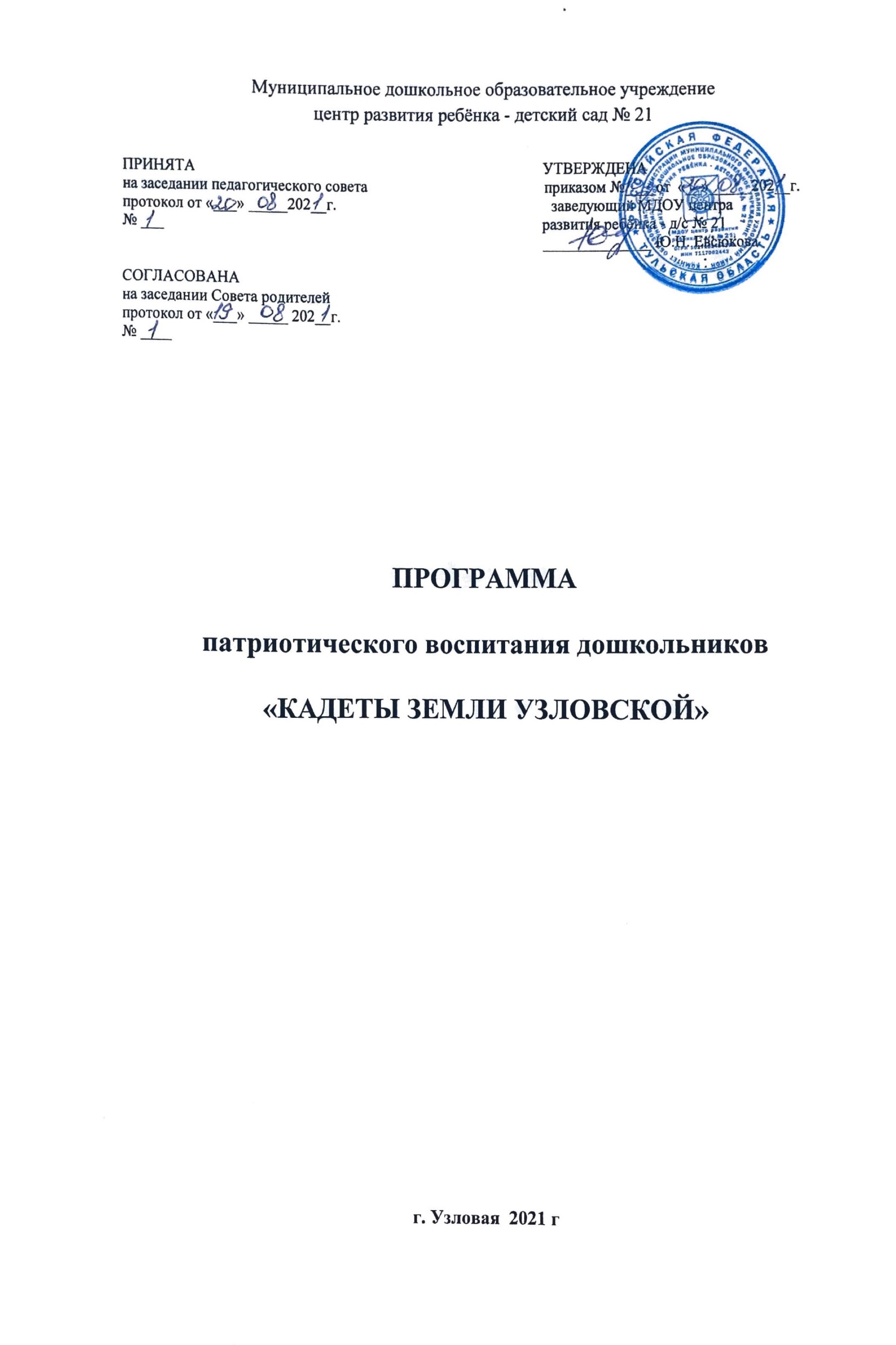 СТРУКТУРА ПРОГРАММЫпрограммы…………………………………………………5.2 Учебный план ………………………………………………………………........	15 5.3.План работы по реализации программы………………………………………..	17Модель педагогической деятельности с родителями…………………………..	20 ЗАКЛЮЧЕНИЕ……………………………………………………………………….	21«Кадетом быть … А что же это значит?А это значит Родину любить, А это значит честно, бескорыстно Отечеству любимому служить!»ПОЯСНИТЕЛЬНАЯ ЗАПИСКАПрограмма «Кадеты земли Тульской» разработана в соответствии с Государственной программой «Патриотическое воспитание граждан Российской Федерации на 2016 - 2020 годы», Федеральным Законом «Об образовании в Российской Федерации», Национальной доктриной образования, Международной конвенцией «О правах ребенка»,   «Всеобщей декларацией прав человека».Программа определяет содержание, основные пути развития духовно- нравственного и патриотического воспитания детей дошкольного возраста и направлена на воспитание патриотизма и формирование гражданственности. Программа представляет собой определенную систему содержания, форм, методов и приемов педагогических воздействий.Программа кадетского воспитания «Кадеты земли Тульской» имеет большое значение для решения ряда воспитательных и социальных проблем, определяет актуальность проблемы духовно-нравственного и патриотического воспитания детей дошкольного возраста.ВведениеСтановление гражданского общества и правового государства в нашей стране во многом зависит от уровня нравственно-патриотического воспитания. Сегодня коренным образом меняются отношения гражданина России с государством и обществом. В этих условиях патриотизм становится важнейшей ценностью, интегрирующей не только социальный, но и нравственный, идеологический, культурно-исторический, военно-патриотический и другие аспекты.Сейчас особенно необходимо и важно воспитывать в детях такие качества как: патриотизм, гражданственность, трудолюбие, уважение к правам и свободам человека, любовь к Родине, окружающей природе, семье - всё то, что является одним из основополагающих принципов государственной политики в области образования, закреплённых в Законе «Об образовании в РФ».В условиях становления гражданского общества и правового государства необходимо осуществлять воспитание принципиально нового, демократического типа личности, способностей к инновациям, к управлению собственной жизнью и деятельностью, делами общества, готовой рассчитывать на собственные силы, собственным трудом обеспечивать свою материальную независимость.Дошкольное образовательное учреждение, являясь сложным организмом, отражает характер, проблемы и противоречия общества и в значительной степени благодаря своему воспитательному потенциалу определяет ориентацию конкретной личности, отвечает за социализацию личности. Детский возраст является наиболее оптимальным для системы нравственно-патриотического воспитания, так как это период самоутверждения, активного развития социальныхинтересов и жизненных идеалов. Но реализация нравственно-патриотического воспитания только с помощью знаниевого подхода невозможна. Новое время требует дополнительного образования детей содержания, форм и методов гражданско-патриотического воспитания, адекватных современным социально- педагогическим реалиям.Появляется необходимость в деятельном компоненте нравственно- патриотического воспитания. Только через активное вовлечение в социальную деятельность и сознательное участие в ней, через изменение климата учреждения, развитие самоуправления можно достигнуть успехов в этом направлении.В последние годы в нашей стране значительно оживилась работа по воспитанию патриотизма и гражданского самосознания у детей и подростков. Образовательными организациями предпринимаются более заметные шаги по приобщению детей к интересному и полезному делу, по воспитанию у ребят качеств гражданина и патриота. Одним из таких дел, наиболее близких своим гуманизмом, экстремальностью и романтикой, является спасательное дело или иначе - то, чем занимается МЧС России и его организации.Детям нравятся спасатели - люди мужественные и умелые, готовые шагнуть в огонь пожара и броситься в ледяную воду, подняться в заснеженные горы и отправиться далеко в тайгу, туда, где кто-то нуждается в их помощи. Они хотят приобрести такие же качества и получить соответствующие знания.Воспитать патриота своей Родины - ответственная и сложная задача, решение которой в дошкольном детстве только начинается. Планомерная, систематическая работа, использование разнообразных средств воспитания, общие усилия детского сада и семьи, ответственность взрослых за свои слова и поступки могут дать положительные результаты и стать основой для дальнейшей работы по патриотическому воспитанию.Россия - родина для многих. Но для того чтобы считать себя ее сыном или дочерью, необходимо ощутить духовную жизнь своего народа и творчески утвердить себя в ней, принять русский язык, историю и культуру страны как свои собственные. Настоящий патриот учится на исторических ошибках своего народа, на недостатках его характера и культуры. Национализм же ведет к взаимной ненависти, обособлению, культурному застою. «Русский народ не должен терять своего нравственного авторитета среди других народов - авторитета, достойно завоеванного русским искусством, литературой. Мы не должны забывать о своем культурном прошлом, о наших памятниках, литературе, языке, живописи… Национальные отличия сохранятся и в 21 веке, если мы будем озабочены воспитанием душ, а не только передачей знаний».По мнению Л.С. Выгодского, патриотизм включает в себя:чувство привязанности к тем местам, где человек родился и вырос;уважительное отношение к языку своего народа;заботу об интересах Родины;осознание долга перед Родиной, отстаивание ее чести и достоинства, свободы и независимости (защита Отечества);проявление гражданских чувств и сохранение верности Родине;гордость за социальные и культурные достижения своей страны;гордость за свое Отечество, за символы государства, за свой народ;уважительное отношение к историческому прошлому Родины, своего народа, его обычаям и традициям;ответственность за судьбу Родины и своего народа, их будущее, выраженное в стремлении посвящать свой труд, способности укреплению могущества и расцвету Родины;гуманизм, милосердие, общечеловеческие ценности.Обобщая сказанное, можно заключить, что образовательная цель программы состоит в приобщении детей ко всем видам национального искусства - от архитектуры до живописи, от пляски, сказки и музыки до театра. Именно такой представляется нам стратегия развития личностной культуры ребенка как основы его любви к Родине.Значимость системы патриотического воспитания детей заключается в том, что именно в дошкольном учреждении воспитание патриота своей страны рассматривается как одно из главных средств национального возрождения.Практический интерес к теме на современном этапе обоснован необходимостью осознания сущности патриотического воспитания в условиях современного детского сада, как эффективного механизма образовательной политики государства в соответствии с происходящими переменами и требованиями, которые предъявляет ФЗ «Об образовании в Российской Федерации».Цель и задачи ПрограммыЦель программы: развитие и совершенствование системы патриотического воспитания детей старшего возраста.Главными задачами является:совершенствование патриотического воспитания в МДОУ центре развития ребёнка - д/с № 21 и повышение уровня и эффективности проведения фестивалей художественного творчества, конкурсов, выставок, состязаний;использование потенциала театров, библиотек и музеев;проведение военно-спортивных игр и других мероприятий, направленных на военно-патриотическое воспитание дошкольников;развитие материально-технической базы патриотического воспитания в ДОУ;формирование личности старшего дошкольника через усвоение этических и нравственных норм;знакомство с историей, традициями, заповедями кадетского братства;формирование готовности служению Отечеству, способности защитить и отстоять интересы Родины;воспитание доброты, милосердия, взаимоуважения, бережного отношения к окружающему миру;развитие	инициативы,	самостоятельности,	коллективизма,	смелости	в принятии решений и настойчивости в их выполнении.Основные направления ПрограммыРеализация	цели	и	задач	Программы	осуществляется	по	следующим направлениям:содействие реализации Программ патриотического воспитания и развития кадетского движения в муниципальных образовательных организациях;проведение массовых мероприятий патриотической направленности;организация	пропаганды	кадетского	движения	в	дошкольных образовательных учреждениях;организация	научно-исследовательской	работы	по	вопросам	кадетской подготовки и патриотического воспитания.Содержание программы строится на основе педагогических принципов:Регионализация нравственно-патриотического воспитания.Данный принцип способствует формированию у детей комплексного взгляда на проблему взаимодействия человека с окружающей средой. Применение регионального подхода к обучению позволяет основательно усвоить детям основные цели нравственно-патриотического воспитания, вовлечь их в практическую деятельность.Личностно-ориентированное общение.Индивидуально-личностное формирование и развитие морального облика человека. В процессе обучения дети выступают как активные исследователи, вместе с педагогом, а не просто пассивно перенимают его опыт. Партнерство, соучастие и взаимодействие – приоритетные формы общения педагога с детьми.Доступность.Принцип доступности предполагает соотнесение содержания, характера и объема учебного материала с уровнем развития, подготовленности детей.Системность.Принцип системного подхода, который предполагает анализ взаимодействия различных направлений нравственно-патриотического воспитания. Этот принцип реализуется в процессе взаимосвязанного формирования представлений ребенка о нравственно-патриотических чувствах в различных видах деятельности и действенного отношения к окружающему миру.Преемственность.Нравственно-патриотическое воспитание дошкольников продолжается в начальной школе.Механизм реализации ПрограммыРазработка	нормативно-правовых	актов,	необходимых	для	реализации Программы.Ежегодное информирование о ходе реализации Программы.Подготовка	предложения	по	формированию	перечня	программных мероприятий.Своевременная и качественная подготовка по реализации Программы.Организация	по	внедрению	информационных	технологий	в	целях управления реализацией Программы.Проведение	мониторинга	результатов	реализации	программных мероприятий.Ведение отчетности о реализации Программы.Организация размещения на сайте дошкольного учреждения о результатах реализации Программы.Методы и приемы организованной образовательной деятельностиИгра.Наглядность	(выставки	репродукций	картин	известных	художников, рассматривание фотоархива военных лет).Традиционные методы народной педагогики.День открытых дверей.Интерактивные выставки.Создание военно-патриотического музея.Творческая активность детей.Посещение	краеведческого	музея,	выставочного	зала,	городской библиотеки.Совместная деятельность детей и родителей, сотворчество с педагогом и сверстниками, коллективная работа.Ожидаемые результаты реализации ПрограммыПредполагаемый результат в воспитании интегративных качеств: дети любознательные, активные, интересуются новым, неизвестным в истории Отечества, задают вопросы взрослому, проявляют больше самостоятельности в различных видах деятельности.Применение на практике современных принципов воспитания, основанных на высоком гражданском долге и патриотизме.Соблюдение воспитанниками норм поведения в повседневной жизни дошкольного образовательного учреждения и вне его.   Активное участие кадетов в делах группы, детского сада.Установление тесного взаимодействия с родителями (законными представителями) воспитанников.Улучшение учебно-материальной базы образовательного учреждения, реализующую Программу «Кадеты земли Тульской».Интеграция деятельности дошкольного образовательного учреждения, учреждений образовательной организации и дополнительного образования детей, культуры и здравоохранения, правоохранительных органов в обеспечении полноценного всестороннего развития воспитанников.РАЗДЕЛ I. ПАСПОРТ ПРОГРАММЫРАЗДЕЛ II. ИНФОРМАЦИОННАЯ СПРАВКА О ДОШКОЛЬНОМ ОБРАЗОВАТЕЛЬНОМ УЧРЕЖДЕНИИНаименование ДОУМуниципальное дошкольное образовательное учреждение центр развития ребёнка - детский сад № 21.Юридический адрес (фактический адрес): 301609, Россия, Тульская область, Узловский район, г. Узловая, квартал 50 лет Октября, д.3-а, тел. 8(48731)5-53-00Общая характеристика ДОУгод ввода в эксплуатацию – 1967 годвсего по ДОУ: 16 групплицензия на право осуществления образовательной деятельности №0133/02873 от 20 ноября 2015 г.Учебная деятельностьУчебный план разрабатывается в соответствии с законами федерального, регионального, муниципального уровня. Учебный план направлен на реализацию следующих целей:обеспечение дошкольного образования для каждого старшего воспитанника на уровне требований федерального образовательного государственного стандарта дошкольного образования;создание условий для развития воспитанников дошкольного учреждения в соответствии с их индивидуальными способностями и потребностями, сохранения и укрепления их физического, психического и социального здоровья.Учебный год начинается с 1 сентября. Продолжительность учебного года на первой ступени общего образования - 36 недель.Летний оздоровительный период с 1 июня по 31 августа.Продолжительность непосредственно образовательной деятельности до 30 мин. в соответствии с возрастом ребёнка. Перерыв - 10 минут. Непосредственно образовательная деятельность по дополнительному образованию (кружки, студии, секции) проводится во второй половине дня 2 раза в неделю, продолжительностью до 30 минут. Начало непосредственно образовательной деятельности в 9.00 часов.Режим функционированияМуниципальное дошкольное учреждение функционирует с 7.00 до 17.30, кроме выходных и праздничных дней.Длительность пребывания детей в ДОУ – 10,5 часов.РАЗДЕЛ III. ТЕХНОЛОГИЯ ОПЫТАВ	определении	профиля	кадетской	группы	решающую	роль	сыграли следующие факторы:Стратегия инновационного развития Российской Федерации на период до 2020 года «Инновационная Россия – 2020»Национальная доктрина развития образования РФ до 2025 г.Проведение социального опроса, анкетирование родителей, воспитателей дошкольного учреждения.В детском саду ведется система нравственно-патриотической подготовки воспитанников, которая является приоритетной. Но, самое главное, все подается в интересной, легко воспринимаемой для детей форме. Выстроенная система нравственно-патриотического воспитания в учреждении способствует не только воспитанию любви к родному дому, семье, культуре своего народа, но и взращивает первые ростки человека образованного , нравственного, готового самостоятельно принимать решения в ситуации выбора, обладающего чувством ответственности за судьбу страны. Именно эти качества сегодня нужны обществу для дальнейшего развития нашей страны.Подготовительная работа по организации кадетского направления в группах старшего дошкольного возрастаДля реализации идеи работы профильного обучения в кадетской группе была сформирована творческая группа, в состав которой вошли: администрация ДОУ, воспитатели, специалисты дошкольного учреждения (педагог-психолог, музыкальный руководитель, инструктор по физической культуре), представители Совета родителей.Цель работы творческой группы:Изучение нормативных, правовых актов, документов по данному направлению.Разработка ключевых направлений Программы «Кадет земли Тульской».Проведение родительских собраний.Кадетский компонентСовременный национальный идеал кадета – это высоконравственный, творческий, компетентный гражданин России, принимающий судьбу Отечества как свою личную, осознающий ответственность за настоящее и будущее своей страны.Кадетский компонент обеспечивает развитие национального, интернационального, общекультурного опыта человека.Кадетский компонент основан на изучении исторического прошлого страны и является неотъемлемой составляющей духовного богатства человека, нацелен на формирование в сознании человека базовых национальных ценностей, понятий: нация, национальное государство, патриотизм, гражданское общество, мир и согласие, социализация.Реализация кадетского компонента в дошкольном образовательном учреждении обеспечена особой организацией образовательного процесса с учетом возрастных особенностей детей дошкольного возраста, на основе личностно ориентированных технологий, получением прогнозируемых и диагностируемых результатов, главной целью которых является высокий уровень мотивации познавательной деятельности, интерес к обучению, положительное психо- эмоциональное состояние ребенка, формирование патриотических чувств дошкольника.РАЗДЕЛ IV. КЛЮЧЕВЫЕ НАПРАВЛЕНИЯ ПРОГРАММЫРасширение кругозора и военная подготовка кадет ведется по следующим направлениям:духовно-нравственное и патриотическое воспитание;гражданско-правовое воспитание;физическое развитие и спортивно-оздоровительная работа;конструктивно-модельная деятельность;трудовое воспитание.Механизм реализации программыОсновные блоки Программы 1 год обучения«Моя семья»«Я - человек»«Я и Отечество»«Я и природа»Мероприятия по реализации программы «Кадеты земли Тульской» на 2019-2020 годУчебный план 1 год обученияПлан работы по реализации Программы «Юный друг кадета»1 год обученияОсновные блоки Программы 2 год обучения«История кадетского движения».«Герои дней воинской славы».«Основы этики».«Моя родина – Россия».«Защитники Отечества».«Я помню, я горжусь».Мероприятия по реализации программы «Кадеты земли Тульской» на 2020-2021 годУчебный план 2 год обученияПлан работы по реализации Программы «Юный друг кадета» 2 год обученияСоздание кадетской символики: устав кадетской группы, кодекс чести кадета, единая парадная форма.Традиционные праздники: «Честь имею!», «День Тульской области», Парад юнармейцев, кадетский бал. Одно из ярких мероприятий - посвящение в кадеты. Накануне этого знаменательного события кандидаты в кадеты учат присягу, проходят подготовку к посвящению, которая включает в себя изучение истории кадетского движения, историю кадетского корпуса, строевую подготовку. Церемония посвящения в кадеты - красивый, запоминающийся и волнительный ритуал, как для самих кадет, так и для родителей и педагогов.Модель педагогической деятельности с родителями в условиях реализации ПрограммыЗАКЛЮЧЕНИЕПрограмма «Кадеты земли Тульской» предназначена для формирования у детей знаний патриотических чувств и любви к Родине.Программа не только позволяет повысить интерес детей к кадетскому движению, к людям, защищающим Родину, но и способствует формированию подлинно гражданско-патриотической, духовно-нравственной позициидошкольника, которая является основой личности взрослого человека – гражданина своей страны.Нравственно-патриотическое воспитание детей старшего дошкольного возраста возможно в полном объеме в том случае, если обеспечивается взаимосвязь всех компонентов, актуализация жизненного опыта и активация детей на всех этапах работы, взаимодействие в системе «педагог – ребенок – родитель».ЛИТЕРАТУРА:Основная общеобразовательная программа дошкольного образования «От рождения до школы» (под редакцией Н.Е. Вераксы, Т.С. Комаровой, М.А. Васильевой. М.: Мозаика – Синтез, 2010г.Программа Патриотическое воспитание граждан Российской Федерации на 2016 – 2020 годы.Коцепция патриотического воспитания граждан Российской Федерации.Алешина Н.В. Знакомство дошкольников с родным городом и страной (Патриотическое воспитание.) УЦ Перспектива М. 2011.Бондаренко А.К. Любить труд на родной земле. М., 1987.Белая К.Ю. Я и моя безопасность. Тематический словарь в картинках: Мир человека. – М.: Школьная Пресса, 2010.Буре Р.С. Нравственно-трудовое воспитание в детском саду. М., 1987.Гусакова М.А. Подарки и игрушки своими руками. М., 1999.Жариков А.Д. Растите детей патриотами. М., 1980.Занятия по патриотическому воспитанию в детском саду. Под ред. Л.А. Кондрыкинской. – М. Сфера, 2013Зеленова Н.Г. , Осипова Л.Е. Мы живем в России М. 2011. 12.Казаков А.П. Детям о Великой войне. – М. Гном, 2014.Михайленко И.Я.,	Короткова	Н.А.	Игра с правилами	в дошкольном возрасте. – М.: Сфера, 2008.Мулько И.Ф. Социально-нравственное воспитание детей. – М.Сфера, 2004.Новицкая М.Ю. Наследие. Патриотическое воспитание в детском саду. – М. Линка-Пресс, 2003.Ривина Е.К. Герб и флаг России. М., 2002.Савченко В.И. Авторизованная «Программа нравственно-патриотического и духовного воспитания дошкольников». – Детство-Пресс. 2013.Смирнова Е.О., Богуславская З.М. Развивающие игры для детей. – М.: Просвещение, 1991.Соротина Н. История России. Правдивые сказки. – М. Обруч, 2013.Халикова Э.А. Формирование опыта духовно-нравственного поведения детей. – Волгоград. Учитель, 2013.Шустерман М. Коллективная игра и занятия.№Наименование программыПрограмма «Кадеты земли Тульской»1.Основание	для разработки ПрограммыГосударственная программа «Патриотическое воспитание граждан Российской Федерации на 2016 - 2020годы»,Федеральным   Законом   «Об      образовании       вРоссийской Федерации»,Национальной	доктриной	образования, Международной конвенцией «О правах ребенка»,«Всеобщей декларацией прав человека»,2.Основные разработчики ПрограммыМуниципальное	дошкольное	образовательное учреждение центр развития ребёнка - детский сад№ 213.Исполнители ПрограммыАдминистрация МДОУ центра развития ребёнка -д/с № 21, педагогический коллектив, родительская общественность4.Цель ПрограммыРазвитие	и совершенствование	системыпатриотического	воспитания	детей	старшего возраста.5.Задачи Программысовершенствование	патриотического воспитания в МДОУ центре развития ребёнка- д/с № 21 и повышение уровня и эффективности проведения фестивалей художественного творчества, конкурсов, выставок, состязаний;использование потенциала театров, библиотек и музеев;проведение военно-спортивных игр и других мероприятий, направленных на военно- патриотическое воспитание дошкольников;развитие материально-технической базы патриотического воспитания в ДОУ;формирование       личности	старшего дошкольника через усвоение этических и нравственных норм;знакомство с историей, традициями, заповедями кадетского братства;формирование готовности служению Отечеству, способности защитить и отстоять интересы Родины;воспитание	доброты,	милосердия, взаимоуважения, бережного отношения к окружающему миру;развитие   инициативы,    самостоятельности,коллективизма, смелости в принятии решений и настойчивости в их выполнении.6.Сроки	реализации Программы2017 – 2019 г.г.7.УправлениеУправление	реализацией	ПрограммыПрограммойосуществляется	заведующим	и	заместителем заведующего по ВиМР учреждения.Корректировка	Программы	осуществляетсяпедагогическим	советом	и	творческой	группой дошкольного учреждения.8.Организация контроля реализации ПрограммыМониторинг реализации Программы: различные виды контроля над деятельностью педагогов в рамках своей компетенции.Ежегодное подведение итогов выполнение Программы на заседании педагогического совета.ЗадачиМеханизм реализацииФормы работыОбразовательныеИзучение уровня знаний, умений и навыков познавательного, социально-нравственного развития воспитанников.Определение основных направлений и содержания работы с дошкольниками старшегодошкольного возраста.Систематические подгрупповые и групповые занятия, экскурсии, проектирование, обобщающие беседы.Диагностическое обследование дошкольников.Создание необходимой материально- технической, учебно-методической базы.Приобретение методической литературы дидактических и наглядных пособий.Консультации, практикумы, тренинги, семинары с педагогами, родителями.Взаимосвязь в работе воспитателя, педагогов доп. образования (изобразительная деятельность,эколога), музыкального руководителя.Взаимодействие с городскимкраеведческим музеем, библиотекой, МОБУ СОШ № 59.ВоспитательныеВнедрение системы занятий по духовно-нравственному и патриотическому воспитанию. Проведение комплексных, интегрированных занятий.Внедрение музейной педагогики. Уроки мужества. Беседы.Продуктивная деятельность. Работа в уголках творчества.Посещение выставок, музеев истории. Оформление уголков родного края.Создание наглядной агитации как в ДОУ так и на группах.Праздники и развлечения. Возложение цветов к памятникам.ОздоровительныеИзучение физического развития и индивидуальных особенностейкаждого ребенка.Организация системы оздоровительных мероприятий.Создание здорового микроклимата на основе взаимосвязи природных и социальных факторов.Взаимосвязь в работе медицинской службы, инструктора по физической культуре, воспитателей, родителей.Организация музыкально-спортивных праздников, развлеченийПропаганда здорового образа жизни.№Тема занятияКоличествПримечаниеп/по1. «Моя семья»1. «Моя семья»1. «Моя семья»1. «Моя семья»1.1Я и моя семья.11.2Очень я люблю маму милую мою.11.3.Моя родня.11.4Чтение и обсуждение отрывка из рассказа1В.Драгунского «Сестра моя Ксения».1.5Изготовление панно «Моя семья»11.6Уважай отца и мать – будет в жизни1благодать.Итого:62.«Я – человек»2.«Я – человек»2.«Я – человек»2.«Я – человек»2.1.«Жил – был Я»12.2«Я и моё имя»12.3«Я и моё имя»12.3«Мир моих увлечений.»12.4«Мир моих увлечений.»12.4Акция «Двор детского сада»12.5Акция «Двор детского сада»12.5Все работы хороши – выбирай на вкус.12.6«О дружбе, доброте, отзывчивости.»12.7«Что такое хорошо, что такое плохо.»12.8О лени и лентяях.12.9Беседа: «Кому нужна моя помощь?»12.10Игра «Путешествие в страну1Мультфильмию»Итого:103.«Я и Отечество»3.«Я и Отечество»3.«Я и Отечество»3.«Я и Отечество»3.13.2Наша Родина.13.13.2Наши защитники.13.3История города Узловая. Город и егосимволы.13.4Мастер – класс «Кукла – оберег»13.5Беседа «О чём рассказывает наш герб?»13.6Игра « Мой город»13.7Беседа «Мои земляки»;13.8Экскурсия в музей13.9Обычаи и традиции Узловского района13.10Открытия, которые совершил человек13.11«Изготовление подарков для ветеранов».Орден Победы.13.12Информационный проект: «Не придуманныерассказы о войне»13.13Музыкально – литературная композиция,посвящённая Великой Победе.1Итого:	13Итого:	13Итого:	13Итого:	134. «Я и природа»4. «Я и природа»4. «Я и природа»4. «Я и природа»4.14.2«Почему год круглый?»14.14.2Информационный проект «Не проходитемимо!»14.3«Мы маленькие дети на большой планете»14.4«Мир украшают деревья, цветы. Помни,беречь их всегда должен ты!»14.5«Природа и фантазия»14.6Игра «Все на белом свете – солнышкиныдети»14.7Экскурсия в природу!1Итого:	7Итого:	7Итого:	7Итого:	7№п/ пНаименование темыСодержание занятияФорма организации.Видыдеятельности«Моя семья»«Моя семья»«Моя семья»1.Я и моя семья.разгадывание ребуса «7Я», понятие«Семья», рисунок «Моя семья»; домашние обязанности, семейные традиции и праздники, рисование дома для всей семьи.игры соревнования беседа2.Очень я люблю маму милую мою.рисование портрета мамы, чтение стихов, пение песен о маме;изготовление подарка маме; игровоеразвлечение «Вместе с мамой»игры творческая работа3Моя родня.рассказы детей о членах семьи из личного опыта, традиции и праздникимоей семьибеседа4Чтение и обсуждение отрывка из рассказа В.Драгунского«Сестра моя Ксения».представления о семье, семейных традициях и праздникахигрысоревнование5Изготовление панно «Моясемья»Я – в середине, а по лучам – члены семьипроект творческая работа6Уважай отца и мать – будет в жизниблагодать.Чтение стихов, пословиц; беседасемейные праздники«Я - человек»«Я - человек»«Я - человек»«Я - человек»7.Жил – был Я.Я и моё имя.Самопредставление,игра «Давайте знакомиться, рисование «Я-солнышко в семье») (беседа «Для чего человеку имя?», игра «Полное и неполное имя», этюд«Назови ласково». Составлениеигры.соревнования8Самопредставление,игра «Давайте знакомиться, рисование «Я-солнышко в семье») (беседа «Для чего человеку имя?», игра «Полное и неполное имя», этюд«Назови ласково». Составлениепроекта «Мое имя»9.Мир моихувлечений.Круговая беседа – представление «Я имои таланты».соревнование10.Акция «Двор детского сада»совместное мероприятие с родителями: посадка деревьев, уборка территории детского садародительское собраниесовместноемероприятия11.Все работы хороши – выбирай навкус.загадки о профессиях;рисование «Кем я буду, когда вырасту»игрысоревнование экскурсия12О дружбе, доброте,отзывчивости.Доброта, отзывчивость взаимопомощьродительское собрание13Что такоехорошо, что такое плохо.Чтение стихотворения Маяковскогоигры викторина14О лени илентяях.Лень, последствияигры беседа15Беседа: «Кому нужна моя помощь?»Милосердие, чувство дружбы и коллективизма;соревнование16Игра«Путешествие в страну Мультфильмию»Мультфильм про кота Леопольдаианкетирование беседа«Я и Отечество»«Я и Отечество»«Я и Отечество»«Я и Отечество»17.Наша Родина – Узловаярассматривание репродукций картин о родной природе,чтение стихотворения М.Матусовского «С чего начинается Родина?»;Узловая – главный город нашей Родины, пословицы о Родине; рассказ о флаге,раскрашивание нарисованного флага; рисование на тему «Моя Родина»слушание «Гимн России»игры викторина творческая работа18.Нашизащитники.песни и стихи об армии; спортивное развлечение «Вместе с папой»;семейные праздники,соревнование19История города.Узловая, символывикторина20Мастер – класс«Кукла – оберег»Старинные преданиятворческая работа21Беседа «О чём рассказывает герб?»мастер – классбеседа22Игра « Мой город»подвижные игры соревнованияигрысоревнование праздник23Беседа «Моиземляки»Знаменитые люди города24Экскурсия в Музей школы№59участие в создании патриотических плакатовэкскурсия25Обычаи и традиции Узловскогорайона.Праздники, народные игрыигры26Открытия, которыесовершил человеко пароходе, об автомобиле, осамолёте, время космических полётов фото альбомигры беседа27«Изготовление подарков для ветера». ОрденПобеды.открытки своими рукамитворческая работа28Информационн ый про-ект:«Непри- думанные рассказы овойне»сбор информации, обсуждение, защита проектапроект творческая работа29Музыкально – литера-турная ком-позиция, посвящённаяВеликой ПобедеДень Победы. Поздравления ветерановсовместное мероприятие праздник«Я и природа»«Я и природа»«Я и природа»«Я и природа»30.Почему годкруглый?сказочное представление о временахгодаигры викторина31.Информационн ый проект «Не проходитемимо!»сбор информации для проекта«Не проходите мимо»проект32Мы маленькие дети на большойпланете.Видео альбомигрыпросмотр видео33Мир украша-ют деревья, цветы. Помни, бе-речь их всег-да должен ты!плакаты, призывающие к охране природыигры беседапроект «Береги природу»соревнование экскурсиятворческая работа34Природа ифантазия.Аппликации с растительныморнаментомтворческаяработа35Игра «Все на белом свете – солнышкиныдети»Дополнение родительского уголкаигры творческая работа36Экскурсия в природу.совместно с родителями оформление фотовыставкиигры экскурсия№Темы кадетских часовКоличество часовПримечания1. «История кадетского движения»1. «История кадетского движения»1. «История кадетского движения»1. «История кадетского движения»1.1.Кадет – это звучит гордо. Кто такой кадет?11.2.Из истории кадетского движения.11.3.Музейный уголок «Детство в погонах»11.4.«С чего начинается Родина»1Итого:Итого:42.«Герои дней воинской славы»2.«Герои дней воинской славы»2.«Герои дней воинской славы»2.«Герои дней воинской славы»2.1.Освободители земли русской12.2.Великие полководцы12.3.Русские богатыри12.4.Тематические беседы «Пословицы ипоговорки»1Итого:Итого:43. «Основы этикета»3. «Основы этикета»3. «Основы этикета»3. «Основы этикета»3.1Я учусь быть кадетом.Азбука нравственности кадета.13.2.Поведение в детском саду. Поведение вигровой самостоятельной деятельности.13.3.Каждой вещи свое место (правилаорганизации рабочего места – порядок в шкафчике, порядок во внешнем виде).13.4.Культура поведения на общественных местах(театр, экскурсия).13.5.Соблюдение режима дня – воспитаниехарактера.13.6.Дисциплина и дисциплинированность кадета.13.7.Этикет настоящего кадета – основа поведения1в обществе.3.8.Презентация мини-проектов «Правила жизнинастоящего кадета».1Итого:Итого:84. «Моя родина – Россия»4. «Моя родина – Россия»4. «Моя родина – Россия»4. «Моя родина – Россия»4.1.Что мы знаем о нашей Родине14.2.Народные традиции14.3.Москва златоглавая14.4.Российские символы: гимн, герб, флаг.14.5.Мы – россияне14.6.Мой край родной14.7.Земля – наш общий дом1Итого:Итого:75. «Защитники Отечества»5. «Защитники Отечества»5. «Защитники Отечества»5. «Защитники Отечества»5.1.Их помнит Россия, их помнит народ15.2.Военный – это звучит гордо15.3.Военная техника15.4.Военная профессия, рода войск15.5.О военных праздниках15.6.На страже Родины1Итого:Итого:66. «Я помню, я горжусь!»6. «Я помню, я горжусь!»6. «Я помню, я горжусь!»6. «Я помню, я горжусь!»6.1Вставай страна огромная16.2.Портрет героя16.3.Памяти павших, будем достойны16.4.«Ветеран живёт рядом»16.5.Города воинской славы16.6.Герои защитники города Тула16.7.Мы рисуем мир1Итого:Итого:7Мероприятия, темаМероприятия, темаМероприятия, темаМероприятия, темаМероприятия, темаОтветственные1. «История кадетского движения1. «История кадетского движения1. «История кадетского движения1. «История кадетского движения1. «История кадетского движения1. «История кадетского движенияИнтервьюирование детей «Что ты знаешь о герояхстраны»Интервьюирование детей «Что ты знаешь о герояхстраны»Интервьюирование детей «Что ты знаешь о герояхстраны»Интервьюирование детей «Что ты знаешь о герояхстраны»Интервьюирование детей «Что ты знаешь о герояхстраны»ВоспитателиПутешествие в историю «Русь – защитница»Путешествие в историю «Русь – защитница»Путешествие в историю «Русь – защитница»Путешествие в историю «Русь – защитница»Путешествие в историю «Русь – защитница»Воспитатели2.«Герои дней воинской славы»2.«Герои дней воинской славы»2.«Герои дней воинской славы»2.«Герои дней воинской славы»2.«Герои дней воинской славы»2.«Герои дней воинской славы»Интегрированное занятие «Русские богатыри»Интегрированное занятие «Русские богатыри»Интегрированное занятие «Русские богатыри»Интегрированное занятие «Русские богатыри»Интегрированное занятие «Русские богатыри»ВоспитателиРазучивание стихотворения С.Васильева «Россия»Разучивание стихотворения С.Васильева «Россия»Разучивание стихотворения С.Васильева «Россия»Разучивание стихотворения С.Васильева «Россия»Разучивание стихотворения С.Васильева «Россия»ВоспитателиИзготовление коллажа «Русская эскадра»Изготовление коллажа «Русская эскадра»Изготовление коллажа «Русская эскадра»Изготовление коллажа «Русская эскадра»Изготовление коллажа «Русская эскадра»Воспитатели, родителиРисование «Портрет героя»Рисование «Портрет героя»Рисование «Портрет героя»Рисование «Портрет героя»Рисование «Портрет героя»ВоспитателиЧтение былинЧтение былинЧтение былинЧтение былинЧтение былинВоспитателиТестопластика «Колокол»Тестопластика «Колокол»Тестопластика «Колокол»Тестопластика «Колокол»Тестопластика «Колокол»ВоспитателиФизкультурный досуг «Богатырские состязания»Физкультурный досуг «Богатырские состязания»Физкультурный досуг «Богатырские состязания»Физкультурный досуг «Богатырские состязания»Физкультурный досуг «Богатырские состязания»Инструктор пофизической культуре3. «Основы этикета»3. «Основы этикета»3. «Основы этикета»3. «Основы этикета»3. «Основы этикета»3. «Основы этикета»НОД «Королевство вежливости»НОД «Королевство вежливости»НОД «Королевство вежливости»НОД «Королевство вежливости»НОД «Королевство вежливости»ВоспитателиЧтение	художественной	литературы:	О.Дриз«Добрые слова», С.Маршак «Если вы вежливы», С.Михалков	«Важный	совет»,	Г.Остер	«Советынепослушным детям»Чтение	художественной	литературы:	О.Дриз«Добрые слова», С.Маршак «Если вы вежливы», С.Михалков	«Важный	совет»,	Г.Остер	«Советынепослушным детям»Чтение	художественной	литературы:	О.Дриз«Добрые слова», С.Маршак «Если вы вежливы», С.Михалков	«Важный	совет»,	Г.Остер	«Советынепослушным детям»Чтение	художественной	литературы:	О.Дриз«Добрые слова», С.Маршак «Если вы вежливы», С.Михалков	«Важный	совет»,	Г.Остер	«Советынепослушным детям»Чтение	художественной	литературы:	О.Дриз«Добрые слова», С.Маршак «Если вы вежливы», С.Михалков	«Важный	совет»,	Г.Остер	«Советынепослушным детям»ВоспитателиСловесная	игракомплементы»«ДавайтеговоритьдругдругуВоспитатели, родителиИзучение с детьми элементарных правил культурыповеденияИзучение с детьми элементарных правил культурыповеденияИзучение с детьми элементарных правил культурыповеденияИзучение с детьми элементарных правил культурыповеденияИзучение с детьми элементарных правил культурыповеденияВоспитателиДидактические игровые этюды-инсценировки «Как правильно приветствовать друг друга», «Вежливаяпросьба» и др.Дидактические игровые этюды-инсценировки «Как правильно приветствовать друг друга», «Вежливаяпросьба» и др.Дидактические игровые этюды-инсценировки «Как правильно приветствовать друг друга», «Вежливаяпросьба» и др.Дидактические игровые этюды-инсценировки «Как правильно приветствовать друг друга», «Вежливаяпросьба» и др.Дидактические игровые этюды-инсценировки «Как правильно приветствовать друг друга», «Вежливаяпросьба» и др.ВоспитателиИгра-беседа «Наши вещи»Игра-беседа «Наши вещи»Игра-беседа «Наши вещи»Игра-беседа «Наши вещи»Игра-беседа «Наши вещи»ВоспитателиЭкран «Добрые дела»Экран «Добрые дела»Экран «Добрые дела»Экран «Добрые дела»Экран «Добрые дела»ВоспитателиИзучение пословиц и поговорок об основах этикетаИзучение пословиц и поговорок об основах этикетаИзучение пословиц и поговорок об основах этикетаИзучение пословиц и поговорок об основах этикетаИзучение пословиц и поговорок об основах этикетаВоспитателиСоставление правил настоящего кадетаСоставление правил настоящего кадетаСоставление правил настоящего кадетаСоставление правил настоящего кадетаСоставление правил настоящего кадетаВоспитателиКлуб знатоков «Культура поведения»Клуб знатоков «Культура поведения»Клуб знатоков «Культура поведения»Клуб знатоков «Культура поведения»Клуб знатоков «Культура поведения»Воспитатели4. «Моя родина – Россия»4. «Моя родина – Россия»4. «Моя родина – Россия»4. «Моя родина – Россия»4. «Моя родина – Россия»4. «Моя родина – Россия»НОД «Моя родина – Россия»НОД «Моя родина – Россия»НОД «Моя родина – Россия»НОД «Моя родина – Россия»НОД «Моя родина – Россия»ВоспитателиЧтение	художественной	литературы:	С.Баруздина«Страна, где мы живем», Д.Павлычко «Твой лучший край», П.Синявский «Россия»Чтение	художественной	литературы:	С.Баруздина«Страна, где мы живем», Д.Павлычко «Твой лучший край», П.Синявский «Россия»Чтение	художественной	литературы:	С.Баруздина«Страна, где мы живем», Д.Павлычко «Твой лучший край», П.Синявский «Россия»Чтение	художественной	литературы:	С.Баруздина«Страна, где мы живем», Д.Павлычко «Твой лучший край», П.Синявский «Россия»Чтение	художественной	литературы:	С.Баруздина«Страна, где мы живем», Д.Павлычко «Твой лучший край», П.Синявский «Россия»ВоспитателиИнтегрированное занятие «Моя семья»Интегрированное занятие «Моя семья»Интегрированное занятие «Моя семья»Интегрированное занятие «Моя семья»Интегрированное занятие «Моя семья»ВоспитателиПраздничный утренник «День матери»Праздничный утренник «День матери»Праздничный утренник «День матери»Праздничный утренник «День матери»Праздничный утренник «День матери»Муз. руководительРазучивание пословиц и поговорок о родинеРазучивание пословиц и поговорок о родинеРазучивание пословиц и поговорок о родинеРазучивание пословиц и поговорок о родинеРазучивание пословиц и поговорок о родинеВоспитателиДидактические игры «Узнай наш герб», «Узнай нашфлаг»ВоспитателиКонкурс чтецов «Моя Россия»Воспитатели,учитель-логопедТематическая беседа «Народные традиции»ВоспитателиВыставка детского творчества «Мой край родной»Воспитатели, родителиЭкскурсия в краеведческий музейЗам.заведующего поВиМРБеседа «В единстве – наша сила»ВоспитателиНОД «Земля наш общий дом»ВоспитателиРазвлечение «Мы – россияне»Муз. руководитель5. «Защитники Отечества»5. «Защитники Отечества»НОД «Их помнит Россия, их помнит народ»ВоспитателиЧтение	художественной	литературы:	Л.Кассиль«Твои	защитники»,	С.Маршак	«Пограничники», А.Барто «На заставе»ВоспитателиБеседа «Наша армия»ВоспитателиСюжетно-ролевые игры «Мы военные»ВоспитателиИнтегрированное занятие «На страже Родины»ВоспитателиВоенно-спортивные	игры	«Раненые	бойцы»,«Донесение», «Переправа»Воспитатели, инструктор пофизкультуреВстреча с ветеранами АфганистанаЗам.заведующего поВиМРОформление выставки рисунков «Российская армия»ВоспитателиЭкскурсия в противопожарную часть по г.УзловаяЗам.заведующегоИзготовление поделок «В подарок военному»ВоспитателиПраздник пап «День защитников Отечества»Инструктор пофизической культуреСмотр-конкурс «Макеты военной техники»ВоспитателиВоенно-патриотическая игра «Зарничка»Инструктор пофизической культуреСпортивный досуг «Буду в армии служить, буду Родину любить»Инструктор по физической культуреСмотр-конкурс кадетских групп «Честь имею»Инструктор пофизической культуре6. «Я помню, я горжусь!»6. «Я помню, я горжусь!»Уроки мужестваВоспитателиИнтегрированная	образовательная	деятельность«Я горжусь, потому что помню!»ВоспитателиЧтение рассказов о войнеВоспитателиМинута славы «Дети-герои войны»ВоспитателиСлушание музыкальных произведений о войнеМуз. руководительВыставка детского рисунка «Не забыть тех днейвойны…»ВоспитателиСоздание комнаты-музея «Никто не забыт, ничто незабыто»Педагоги ДОУ, родителиОформление альбома «Герои города Тула»Педагоги ДОУ, родителиИгра-викторина «Детям о героях войны»ВоспитателиМузыкально-спортивный праздник «Кадеты земли Тульской»Муз. руководитель,инструктор по физической культуреКоллективная работа коллаж – «Вечный огонь»ВоспитателиВозложение цветов к памятникуЗам.заведующего поВиМРКонкурс рисунков на асфальте «Мы рисуем мир»ВоспитателиФотокалейдоскоп дедушек, пап, братьев «Армейскийальбом»Воспитатели, родителиАкция «Не бывает чужих ветеранов», посещениеветеранов на дому с вручением подарковВоспитателиПраздничный концерт «Дети – ветеранам»Муз. руководительВыпуск газеты «Как мы отмечали праздник Победы»Воспитатели№Содержание работыТемаСроки1.Анкетирование родителейРоль патриотического воспитания детейдошкольного возрастаСентябрь2.Общее родительское собраниеРоль семьи и социальных факторов на формирование гражданско-патриотическихчувств дошкольниковСентябрь3.Групповые родительскиесобранияЧеловек начинается с детстваОктябрь4.Заседание родительского комитета с творческой группойПути реализации Программы.Формы и приемывзаимодействия педагогов ДОУ и родителей попатриотическому воспитанию детей.Октябрь,январь, апрель5.Психолого-педагогическоеконсультирование родителейОсобенности нравственно-патриотического воспитания детей дошкольного возрастаВ течение года6.Организация различных тематических мероприятийУтренники, досуги,спортивные соревнования на военную тематикуВ течение года7.Оформление стены-памятиМы наследники победителейДекабрь8.Создание комнаты-музеяНикто не забыт, ничто незабытоМарт9.Клуб современныхродителейО чем рассказывает военнаяфотографияМарт10.Привлечение родителей к организации выставок,стенгазет, макетов,альбомовМоя родина – моя страна. Буду в армии служить, буду Родину любить.В течение года11.Организация экскурсий к памятным местам города,посещение музеяЭтих дней не смолкнет слава!Май12.Акция (оформление рисунками подъезда, гдеживут воспитанники ДОУ)«Войне мы скажем – НЕТ!»Май13.Акция«Рябиновая аллея»Май14.Привлечение родителей к организации кадетскогобалла«Надежда Росси»Май